АДМИНИСТРАЦИЯ ГОРОДА ЗАРИНСКААЛТАЙСКОГО КРАЯПОСТАНОВЛЕНИЕ	В соответствии с Федеральным законом от 24.06.1998 №89-ФЗ «Об отходах производства и потребления», законом Алтайского края от 01.02.2007 №3-ЗС «Об охране окружающей среды в Алтайском крае», законом Алтайского края от 11.02.2008 №11-ЗС «Об обращении с отходами производства и потребления в Алтайском крае», руководствуясь Постановлением Правительства Российской Федерации от 31.08.2018 №1039 «Об утверждении правил обустройства мест (площадок) накопления твердых коммунальных отходов и ведения их реестра», Уставом муниципального образования город Заринск Алтайского края,ПОСТАНОВЛЯЮ:Внести следующие изменения в постановление администрации города Заринска Алтайского края от 19.12.2018 №936 «Об утверждении реестра и схемы размещения мест (площадок) накопления твердых коммунальных отходов, расположенных на территории города Заринска Алтайского края»:Включить в Приложение №1 к постановлению сведения о новых местах (площадках) накопления твердых коммунальных отходов,  расположенных по адресу (Приложение №1): г. Заринск, ул.Космодемьянской, д.32.Включить в Приложение №2 к постановлению сведения о новых местах (площадках) накопления твердых коммунальных отходов, расположенных по адресу (Приложение №2): г. Заринск, ул.Космодемьянской, д.32.Опубликовать настоящее постановление в «Сборнике муниципальных правовых актов города Заринска» и разместить на официальном сайте муниципального образования город Заринск Алтайского края.Контроль за исполнением настоящего постановления возложить на председателя комитета по управлению городским хозяйством, промышленностью, транспортом и связи Фисенко А.А.Глава города                                                                                                              В.Ш. АзгалдянПриложение № 1к постановлению администрации города Заринска Алтайского краяСхема мест (площадок) накопления твердых коммунальных отходов на территории муниципального образования город Заринск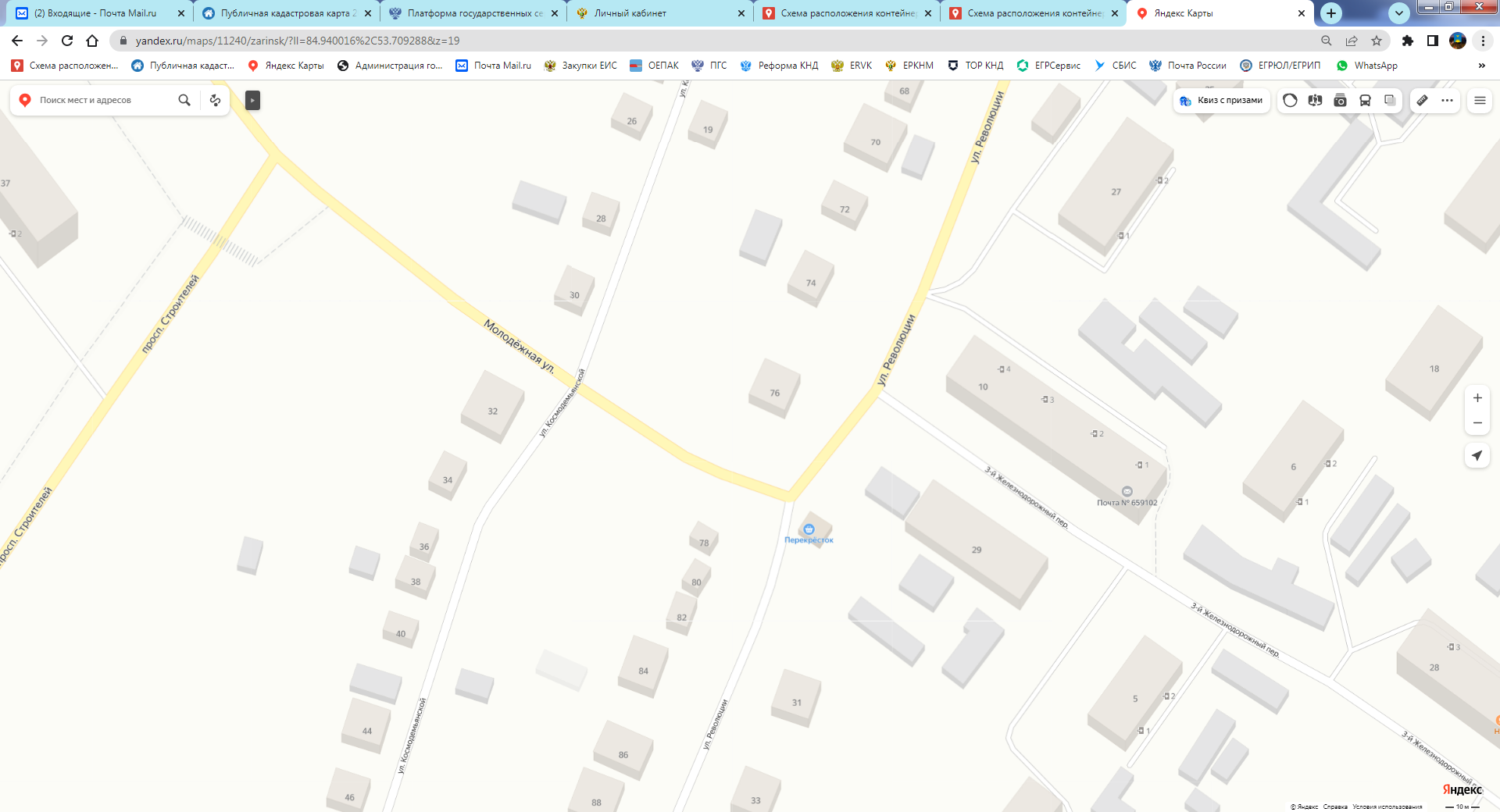 Управляющий делами администрации  города                                                       Н.В. Сульдина Приложение № 2
к постановлению администрации города Заринска Алтайского краяРеестр мест (площадок) накопления твердых коммунальных отходов на территории муниципального образования город ЗаринскУправляющий делами администрации города                                                                                                                                           Н.В. Сульдина22.12.2022№1089                                                             г. ЗаринскО внесении изменений в постановление администрации города Заринска Алтайского края от 19.12.2018 № 936 «Об утверждении реестра и схемы размещения мест (площадок) накопления твердых коммунальных отходов, расположенных на территории города Заринска Алтайского края»от22.12.2022№1089от22.12.2022№1089№ п/пДанные о нахождении мест (площадок) накопления твердых коммунальных отходовДанные о технических характеристиках мест (площадок) накопления твердых коммунальных отходовДанные о собственниках (управляющих компаниях) мест (площадок) накопления твердых коммунальных отходовДанные об источниках образования твердых коммунальных отходов, которые складируются в местах (на площадках) накопления твердых коммунальных отходовул.Космодемьянской, д.32Два металлических контейнераАдминистрация города ЗаринскаОтходы, образующиеся в результате жизнедеятельности граждан